    CAFE BRICOL’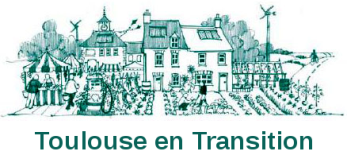 Des chalets en transition et Brico Bourg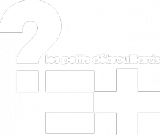 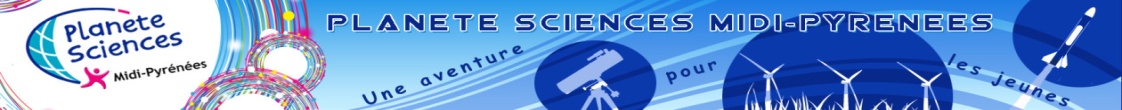 Parce que nos objets le valent bien,REPARONS LES !Amenez vos petits objets en panne et apprenez à réparer : 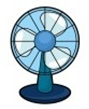 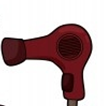 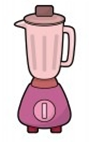   Jeudi 12 juin  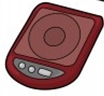 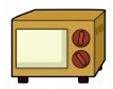 de 18h30 à 20h30A la maison de quartier des chalets7 bd Matabiau    CAFE BRICOL’Des chalets en transition et Brico BourgParce que nos objets le valent bien,REPARONS LES !Amenez vos petits objets en panne et apprenez à réparer :   Jeudi 12 juin  de 18h30 à 20h30A la maison de quartier des chalets7 bd Matabiau Réparer au lieu de jeter, voilà qui est à la fois économique et écologique… le jeudi 12 juin à 18h30, Les Chalets en Transition vous proposent unCafé Bricol’ avec Brico BourgPlanète Sciences et les Petits DébrouillardsMalgré la chasse aux gaspis, on se rend compte que, dans nos poubelles, les gens jettent des articles qui pourraient encore servir. Petits appareils électroménagers, meubles, jouets, vêtements sont abandonnés sur le trottoir pour être broyés car leur réparation par un professionnel serait trop chère.Mais nous pouvons aussi essayer de nous prendre en main et devenir plus autonome.Dans un lieu convivial (la maison de quartier  ), avec un peu d'outillage et quelques bonnes volontés   pour  transmettre des savoirs de base en bricolage électrique/électronique,  nous vous invitons à  un atelier, ouvert à tou(te)s, où apprendre à réparer son petit électroménager ( lampes, casques audio, fer à  repasser, mixeur, perceuse,  chargeur.... ). Mais tout autre petit objet en panne peut également être amené pour analyse et conseils. Et ainsi moins remplir les décharges, moins vider son porte-monnaie et passer des moments sympas!Réparer ensemble, c’est l’idée des Cafés Bricol’,des rencontres gratuites ouvertes à tou(te)s.Chacun apporte les choses en mauvais état qu’il a chez lui. Et on se met à l’ouvrage avec les bricoleurs bénévoles. On apprend à réparer et on rencontre ses voisins au Café Bricol’. Mais cet atelier n'est pas un "service"; c'est l'utilisateur qui répare son appareil et parfois on tombe sur os quand l’appareil est irréparable ou les pièces cassées impossibles à trouver !Il y aura aussi la possibilité d’apprendre à faire des recherches sur Internet pour trouver les tutoriels utiles ou les pièces détachées d’occasions.On vous attend nombreux avec vos bricol’s et vos doigts dégourdis !Réparer au lieu de jeter, voilà qui est à la fois économique et écologique… le Jeudi 12 juin à 18h30, Les Chalets en Transition vous proposent unCafé Bricol’ avec Brico BourgPlanète Sciences et les Petits DébrouillardsMalgré la chasse aux gaspis, on se rend compte que, dans nos poubelles, les gens jettent des articles qui pourraient encore servir. Petits appareils électroménagers, meubles, jouets, vêtements sont abandonnés sur le trottoir pour être broyés car leur réparation par un professionnel serait trop chère.Mais nous pouvons aussi essayer de nous prendre en main et devenir plus autonome.Dans un lieu convivial (la maison de quartier  ), avec un peu d'outillage et quelques bonnes volontés   pour  transmettre des savoirs de base en bricolage électrique/électronique,  nous vous invitons à  un atelier, ouvert à tou(te)s, où apprendre à réparer son petit électroménager ( lampes, casques audio, fer à  repasser, mixeur, perceuse,  chargeur.... ). Mais tout autre petit objet en panne peut également être amené pour analyse et conseils. Et ainsi moins remplir les décharges, moins vider son porte-monnaie et passer des moments sympas!Réparer ensemble, c’est l’idée des Cafés Bricol’,des rencontres gratuites ouvertes à tou(te)s.Chacun apporte les choses en mauvais état qu’il a chez lui. Et on se met à l’ouvrage avec les bricoleurs bénévoles. On apprend à réparer et on rencontre ses voisins au Café Bricol’. Mais cet atelier n'est pas un "service"; c'est l'utilisateur qui répare son appareil et parfois on tombe sur os quand l’appareil est irréparable ou les pièces cassées impossibles à trouver !Il y aura aussi la possibilité d’apprendre à faire des recherches sur Internet pour trouver les tutoriels utiles ou les pièces détachées d’occasions.On vous attend nombreux avec vos bricol’s et vos doigts dégourdis !